ИБРЕСИНСКИЙ    ВЕСТНИК   № 19 от 29 июля  2016 года  ИНФОРМАЦИОННЫЙ ЛИСТАДМИНИСТРАЦИИ ИБРЕСИНСКОГО РАЙОНАВ соответствии с Федеральным законом от 27.07.2010 № 210-ФЗ «Об организации предоставления государственных и муниципальных услуг», администрация Ибресинского района п о с т а н о в л я е т: 1.  Признать утратившим силу постановление администрации Ибресинского района от 23.11.2015 г. № 555 «Об утверждении административного  регламента администрации  Ибресинского района по предоставлению  муниципальной услуги  «Подготовка и выдача градостроительных планов земельных участков».         2 . Контроль за исполнением данного постановления возложить на отдел строительства и   развития общественной инфраструктуры   администрации Ибресинского района.                                                                                  3. Настоящее постановление вступает в со дня  его официального опубликования.Глава администрации  Ибресинского района		                                                                         С.В.ГорбуновАндреева Маргарита Даниловна       (83538)21256        В соответствии с Федеральным законом от 27.07.2010 № 210-ФЗ «Об организации предоставления государственных и муниципальных услуг», администрация Ибресинского района п о с т а н о в л я е т:         1.  Признать утратившим силу постановление администрации Ибресинского района от 10.12.2014 г. № 898 «Об утверждении административного  регламента администрации  Ибресинского района по предоставлению  муниципальной услуги «Выдача разрешения на ввод объекта в эксплуатацию».         2. Настоящее постановление вступает в силу со дня его официального опубликования.Глава администрации  Ибресинского района		                                                                         С.В.ГорбуновАндреева Маргарита Даниловна       (83538)21256В соответствии с Федеральным законом от 27.07.2010 № 210-ФЗ «Об организации предоставления государственных и муниципальных услуг», администрация Ибресинского района п о с т а н о в л я е т: 1.  Признать утратившим силу постановление администрации Ибресинского района от 23.11.2015 г. № 554 «Об утверждении административного  регламента администрации  Ибресинского района по предоставлению  муниципальной услуги  «Выдача разрешения  на строительство, реконструкцию объектов капитального строительства и индивидуальное жилищное строительство".2. Настоящее постановление вступает в силу со дня его официального опубликования.Глава администрации  Ибресинского района		                                                                         С.В.ГорбуновАндреева Маргарита Даниловна       (83538)21256О внесении изменений в постановлениеадминистрации Ибресинского районаЧувашской Республики  от 06.04.2016г. № 204«Об организации отдыха детей, их оздоровления и занятости в 2016 году»	Администрация Ибресинского района Чувашской Республики постановляет:В постановление администрации Ибресинского района Чувашской Республики от 06.04.2016г. № 204 «Об организации  отдыха детей, их оздоровления и занятости в 2016 году» внести следующие изменения:Пункты 6,7,8,9,10 признать утратившими силу.Настоящее постановление вступает в силу со дня его официального опубликования.Глава администрацииИбресинского района                                                                              С.В.ГорбуновЛукина Е.Н.тел .+7(83538)2-12-47 	В соответствии с Указом Президента Чувашской Республики  от 30.12.1999 №95 «О некоторых мерах по реализации Закона Чувашской Республики «О государственной службе Чувашской Республики» и Законом Чувашской Республики от 30.05.2003 №16 «Об условиях предоставления права на пенсию за выслугу лет государственным гражданским служащим Чувашской Республики»,  Собрание депутатов Ибресинского района Чувашской Республики р е ш и л о:1. В решение Собрания депутатов Ибресинского района от 17.03.2016г. №6/11 «Об   утверждении    Положения  об условиях  предоставления права на пенсию за выслугу лет муниципальным служащим администрации Ибресинского района Чувашской  Республики,  порядка  её назначения, перерасчета и выплаты» внести следующие изменения:1.1. Абзац 7 пункта 2.1. Положения изложить в следующей редакции:«Граждане, уволенные с муниципальной службы администрации Ибресинского района по основаниям, предусмотренным подпунктами б) - г) пункта 2.1 настоящего Положения, имеют право на пенсию за выслугу лет, при условии замещения должности муниципальной службы не менее 12 полных месяцев, непосредственно предшествующих увольнению.».1.2. В пункте 6.9. слова «в порядке, предусмотренном Кабинетом Министров Чувашской Республики» исключить.1.3.  Приложение№2 к Положению об условиях предоставления права на пенсию за выслугу лет муниципальным служащим муниципальной службы Ибресинского района Чувашской Республики, порядок ее назначения, перерасчета и выплаты изложить в следующей редакции:Глава Ибресинского района                                                                                    А.А. Яковлев«Приложение№2к Положению об условиях предоставленияправа на пенсию за выслугу лет муниципальнымслужащим муниципальной службы Ибресинскогорайона Чувашской Республики, порядок ееназначения, перерасчета и выплаты СПРАВКАо размере среднемесячного заработкамуниципального служащего    Среднемесячный заработок _____________________________________________,                                      			(фамилия, имя, отчество)замещавшего должность муниципальной службы ___________________________________________________________________________________________________________                          (наименование должности)за период с ______________________________ по _____________________________                		(день, месяц, год)                          (день, месяц, год)составлял: ________________________________________________________________    К заявлению приложены:    1)   копия   нормативного   акта  муниципального  органа  о  сохранениидолжностного оклада;    2)  заявление  муниципального служащего об исключении месяцев, когда оннаходился в отпуске без сохранения среднемесячного заработка.Руководитель муниципального органаЧувашской Республики               ______________________________                                                          (подпись, инициалы, фамилия)Главный бухгалтер                  ______________________________                                                         (подпись, инициалы, фамилия)Место для печатиДата выдачи       ____________________________».(число, месяц, год)2. Настоящее решение вступает в силу с момента его официального опубликования. В соответствии с Законом Чувашской Республики от 30 мая 2003 года № 17 «Об административных комиссиях», Уставом Ибресинского района Чувашской Республики, Собрание депутатов Ибресинского района решило:1. В решение Собрания депутатов Ибресинского района от 27.10.2015г. №2/5 «Об административной комиссии при администрации Ибресинского района Чувашской Республики» внести следующие изменения:1.1. Ввести в  состав административной комиссии  при  администрации Ибресинского района:- Лукину Елену Николаевну – заведующего юридическим сектором администрации Ибресинского района Чувашской Республики.2. Настоящее решение вступает в силу после его официального опубликования. Глава Ибресинского района                                                                         А.А. Яковлев           Собрание депутатов Ибресинского района  решило:внести в решение Собрания депутатов Ибресинского района от 04.12.2016 № 4/3«О прогнозном плане (программе) приватизации муниципального имущества Ибресинского района на 2016 год» следующие изменения:          1. Включить в раздел  «Перечень объектов недвижимости, находящихся в муниципальной собственности, которые планируется приватизировать в 2016 году» Прогнозного плана (программы) приватизации муниципального имущества Ибресинского района на 2016 год  пункт « 3. Земельный участок площадью 124 кв. метров с кадастровым номером 21:10:100201:109, с расположенным на нем следующим объектом недвижимого имущества: нежилое одноэтажное кирпичное здание с кадастровым (условным) номером 21:10:100201:113, 1985 года ввода в эксплуатацию, площадью 69,9 кв.м., расположенное по адресу: Чувашская Республика, Ибресинский район, с. Хормалы, ул. Молодежная, д. 1а.             Предполагаемый срок приватизации  III-IV квартал 2016 года».Глава Ибресинского района                                                                    А.А.  ЯковлевЧĂВАШ РЕСПУБЛИКИ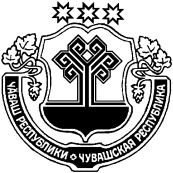 ЧУВАШСКАЯ РЕСПУБЛИКАЙĚПРЕÇ РАЙОНĚН АДМИНИСТРАЦИЙĚЙЫШĂНУ29.07.2016 г. 417№ Йěпреç поселокěАДМИНИСТРАЦИЯИБРЕСИНСКОГО РАЙОНАПОСТАНОВЛЕНИЕ29.07.2016 г. №417 поселок ИбресиО признании утратившим силу  постановления администрации Ибресинского района  от 23.11.2015 г. № 555 «Об утверждении административного  регламента администрации  Ибресинского района по предоставлению  муниципальной услуги  «Подготовка и выдача градостроительных планов земельных участков».ЧĂВАШ РЕСПУБЛИКИЧУВАШСКАЯ РЕСПУБЛИКАЙĚПРЕÇ РАЙОНĚН АДМИНИСТРАЦИЙĚЙЫШĂНУ29.07.2016 г. 418№ Йěпреç поселокěАДМИНИСТРАЦИЯИБРЕСИНСКОГО РАЙОНАПОСТАНОВЛЕНИЕ29.07.2016 г. №418 поселок ИбресиО признании утратившим силу  постановления администрации Ибресинского района от 10.12.2014 г. № 898 «Об утверждении административного  регламента администрации  Ибресинского района по предоставлению  муниципальной услуги «Выдача разрешения на ввод объекта в эксплуатацию»ЧĂВАШ РЕСПУБЛИКИЧУВАШСКАЯ РЕСПУБЛИКАЙĚПРЕÇ РАЙОНĚН АДМИНИСТРАЦИЙĚЙЫШĂНУ29.07.2016 г. 419№ Йěпреç поселокěАДМИНИСТРАЦИЯИБРЕСИНСКОГО РАЙОНАПОСТАНОВЛЕНИЕ29.07.2016 г. № 419поселок ИбресиО признании утратившим силу  постановления администрации Ибресинского района от 23.11.2015 г. № 554 «Об утверждении административного  регламента администрации  Ибресинского района по предоставлению  муниципальной услуги  «Выдача разрешения  на строительство, реконструкцию объектов капитального строительства и индивидуальное жилищное строительство".ЧĂВАШ РЕСПУБЛИКИ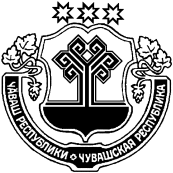 ЧУВАШСКАЯ РЕСПУБЛИКАЙĚПРЕÇ РАЙОН АДМИНИСТРАЦИЙĚ ЙЫШĂНУ              29.07.2016                422№Йěпреç поселокě АДМИНИСТРАЦИЯИБРЕСИНСКОГО РАЙОНА ПОСТАНОВЛЕНИЕ29.07.2016             № 422поселок ИбресиЧĂВАШ РЕСПУБЛИКИЧУВАШСКАЯ РЕСПУБЛИКАЙĚПРЕÇ РАЙОНĚНДЕПУТАТСЕН ПУХĂВĚЙЫШĂНУ27.07.2016ç.              10/2№ Йěпреç поселокěСОБРАНИЕ ДЕПУТАТОВИБРЕСИНСКОГО РАЙОНА РЕШЕНИЕ27.07.2016г.          №10/2 поселок ИбресиО внесении изменений в решение Собрания депутатов Ибресинского района от 17.03.2016г. № 6/11 «Об   утверждении    Положения  об условиях  предоставления права на пенсию за выслугу лет муниципальным служащим администрации Ибресинского района Чувашской  Республики,  порядка  её назначения, перерасчета и выплаты»За ________
месяцев 
(рублей,  
копеек)              В месяц                  В месяц      За ________
месяцев 
(рублей,  
копеек)  процентоврублей,
копеек I. Денежное вознаграждение                  II. Средний заработок:                      1) должностной оклад                        2) надбавки к должностному окладу за:       
квалификационный разряд (классный чин)      выслугу лет:                                особые условия государственной службы:      3) премии по результатам работы             4) надбавка к должностному окладу за  работу
со сведениями, составляющими государственную
тайну                                       

-    5) другие выплаты                           III. Итого                                  -    IV. Предельный среднемесячный заработок (2,8
должностного оклада)                        V. Среднемесячный заработок, учитываемый для
назначения пенсии за выслугу лет            -     -    ЧĂВАШ РЕСПУБЛИКИЧУВАШСКАЯ РЕСПУБЛИКАЙĚПРЕÇ РАЙОНĚНДЕПУТАТСЕН ПУХĂВĚЙЫШĂНУ27.07.2016ç.          10/3№ Йěпреç поселокěСОБРАНИЕ ДЕПУТАТОВИБРЕСИНСКОГО РАЙОНА РЕШЕНИЕ27.07.2016г.          №10/3поселок ИбресиО внесении изменений в решение Собрания депутатов Ибресинского района от 27.10.2015г. №2/5 «Об административной комиссии при администрации Ибресинского района»ЧĂВАШ РЕСПУБЛИКИЧУВАШСКАЯ РЕСПУБЛИКАЙĚПРЕÇ РАЙОНĚНДЕПУТАТСЕН ПУХĂВĚЙЫШĂНУ27.07.2016 ç.    10/4 № Йěпреç поселокěСОБРАНИЕ ДЕПУТАТОВИБРЕСИНСКОГО РАЙОНА РЕШЕНИЕ27.07.2016 г.       № 10/4поселок ИбресиО внесении изменений в  решение Собрания депутатов от 04.12.2015 г. №4/3 «О прогнозном плане (программе) приватизации муниципального имущества Ибресинского района на 2016 год»